Aanmelding als nieuw lid 2021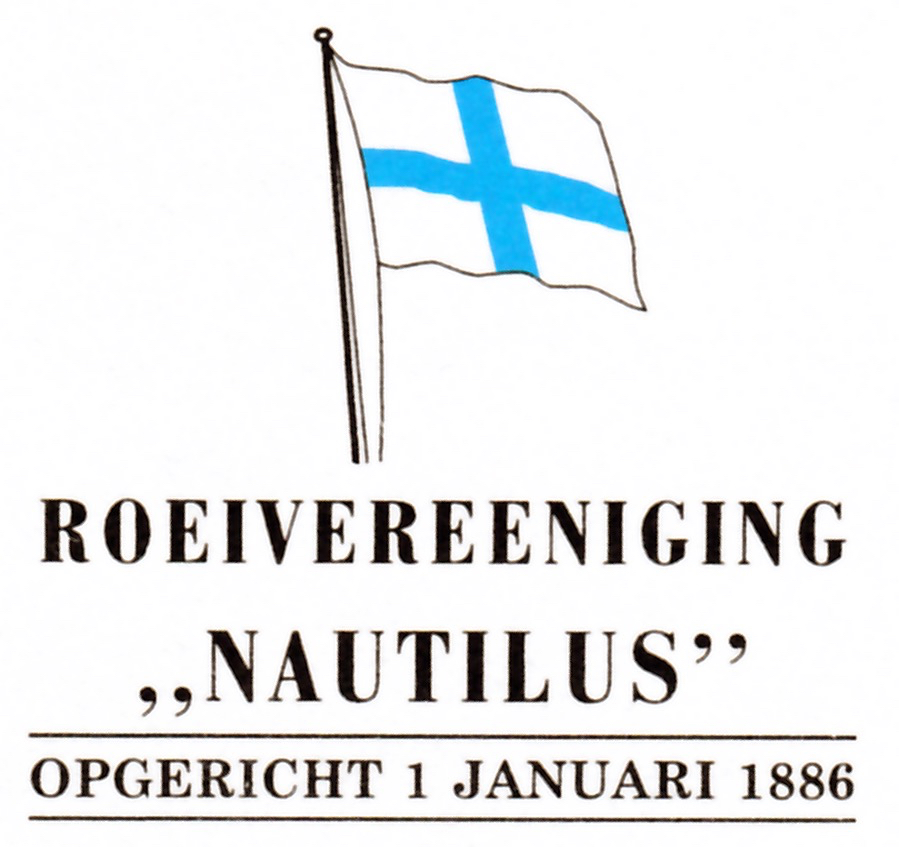 VUL IN en sla dit op op je eigen computer.EMAIL als BIJLAGEN: dit FORMULIER + FOTO van jezelfNAAR: ldnadm.rvnautilus@gmail.comJOUW GEGEVENSBIJ MINDERJARIGEN/ juniorenINSTRUCTIE (Kies 1 of 2 of 3 en vul in)Vervolg op pagina 2VRIJWILLIGERSWERKAFSPRAKENDoor dit aanmeldformulier te ondertekenen verklaar je je akkoord met het volgendeDe statuten en (vaar) reglementen van de vereniging.De Privacy Verklaring van de vereniging m.b.t. verwerking van je persoonsgegevensJe verklaart dat je minimaal 50 meter kan zwemmen en dat je geen beperkingen hebt in je motoriek of beoordelingsvermogen.Nautilus is WA verzekerd voor als jij met een roeiboot schade aan een ander toebrengt. Maak je schade door jouw schuld aan een boot van Nautilus, dan betaal je € 50 per roeiplek.Je lidmaatschap loopt elk kalenderjaar automatisch door. Opzeggen doe je voor 15 december van een kalenderjaar.Je bent lid per kalenderjaar, je bent het volledige contributiebedrag verschuldigd ook als je in de loop van het jaar opzegt, vertrekt, niet kan roeien om medische redenen, of om welke reden dan ook.Ondertekening (Bij minderjarigen: van een ouder/ verzorger).VUL dit formulier in en SLA het OP. EMAIL als BIJLAGEN: dit FORMULIER + FOTO  naar: ldnadm.rvnautilus@gmail.com FORM 2021 Aanmelding lid/20210101                                                                                                                               Pagm/vinitialenvoornaamachternaamstraathuisnrpostcodeplaatse-mailadres Mobiel tel.nr.Geboortedatum Mobiel telnr. van 1 van de ouders/ verzorgers (van junioren)Naam ouder/verzorgere-mailadres ouder/verzorgerIk heb geen of weinig roei-ervaring en kies voor de basis-instructie, 3 maanden, 2x/week. De instructie start in april en juli.Heb je eerder een sport beoefend? Zo ja, welke      Ik kies voor FiftyFit roeien (50+), dinsdagmorgen. De instructie is 1x/week, langer dan 3 maanden, stabiele boten en start zodra er plek is.Ik roeide al eerder bij een roeivereniging en kies voor een zij-instroom traject.Ik roeide al eerder bij een roeivereniging en kies voor een zij-instroom traject.Naam vorige roeiverenigingPeriode Periode De vereniging draait helemaal op vrijwilligerswerk van leden. Wat kunnen we jou vragen?De vereniging draait helemaal op vrijwilligerswerk van leden. Wat kunnen we jou vragen?Onderhoud vloot, gemiddeld wekelijksBardienst, gemiddeld 2x per jaarInstructie geven, gemiddeld 2 à 3 maanden, 1x per weekHelpen bij organisatie van evenementen of wedstrijden.Redactie/vormgeving nieuwsbrief, gemiddeld 10x per jaarBegeleiden jeugd, gemiddeld 6 maanden, 1x per weekKan je medisch, paramedisch helpen? Heb je een EHBO-diploma?Mogen we jouw beroep weten?Door dit formulier op te sturen verklaar je accoord te zijn.Vergeet niet een foto van je mee te sturen.PlaatsDatumHandtekeningINFO (2021)De contributie bedraagt €324 >18 jr; €200 < 18 jr junioren; Studenten tot 30 jr, krijgen €50,- korting op jaarbasis. (meld dat even bij je aanmelding + bewijs van inschrijving opleiding)Je krijgt een contributiefactuur. Start jouw lidmaatschap 1 juli of later, dan betaal je 50%. Het inschrijfgeld is € 75,- Zij-instromers en junioren betalen geen inschrijfgeld.Stop je in de eerste maand? Dan krijg je de contributie terug, minus het inschrijfgeld.